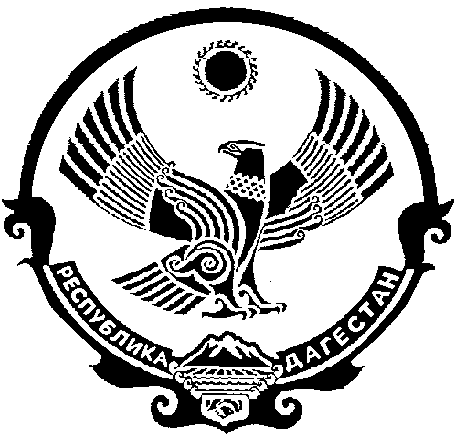 АДМИНИСТРАЦИЯ МУНИЦИПАЛЬНОГООБРАЗОВАНИЯ «БЕЖТИНСКИЙ УЧАСТОК»368410, Республика Дагестан, Бежтинский участок, с. Бежтат.: (872 2)55-23-01, ф. 55-23-05, www.bezhta-mo.ru, bezhtinskiy@e-dag.ruПОСТАНОВЛЕНИЕ19.03.2020г.                      с.Бежта                                   №44-у«О создании оперативного штаба по организации проведения мероприятий, направленных на предупреждение завоза и распространения коронавирусной инфекции, вызванной новым коронавирусом 2019-nCoV»